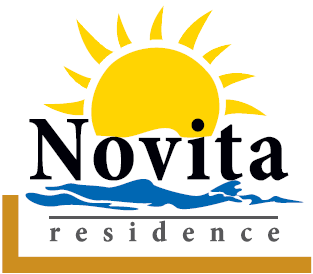 NOVITA 2 RESIDENCE FİYAT LİSTESİBAŞLANGIÇ TARİHİ: 01.03.2014 --- BİTİŞ TARİHİ: 01.01.20162+1 DUBLEKSKUZEY-BATI3+1 DUBLEKSGÜNEY-BATI2+1 DUBLEKSGÜNEY2+1 DUBLEKSGÜNEY3+1 DUBLEKSGÜNEY-DOĞU2+1 DUBLEKSKUZEY-DOĞU12.KATDUBLEKSNO: 72145.000 €135 M2NO:71185.000 €REZERVENO: 70145.000 €REZERVENO: 69145.000 €135 M2NO: 68185.000 €212 M2NO: 67145.000 €135 M21+1 DAİREKUZEY-BATI2+1 DAİREGÜNEY-BATI1+1 DAİREGÜNEY1+1 DAİREGÜNEY2+1 DAİREGÜNEY-DOĞU1+1 DAİREKUZEY-DOĞU11.KATNO: 6679.000 €65 M2NO: 65107.000 €105 M2NO: 6479.000 €65 M2NO: 6379.000 €65 M2NO: 62107.000 €105 M2NO: 6181.000 €65 M210.KATNO: 6075.000 €65 M2NO: 59100.000 €105 M2NO: 5875.000 €65 M2NO: 5775.000 €65 M2NO: 56100.000 €105 M2NO: 5575.000 €65 M29.KATNO: 5471.000 €65 M2NO: 5393.000 €105 M2NO: 5271.000 €65 M2NO: 5171.000 €65 m2NO: 5093.000 €105 M2NO: 4971.000 €65 M28.KATNO: 4867.000 €65 M2NO: 4788.000€105 M2NO: 4667.000 €65 M2NO: 4567.000 €65 M2NO: 44SOLD105 M2NO: 4367.000 €65 M27.KATNO: 4263.000 €REZERVENO: 4183.000 €105 M2NO: 4063.000 €REZERVENO: 3963.000 €REZERVENO: 3883.000 €105 M2NO: 37SOLD65 M26.KATNO: 3660.000 €REZERVENO: 3578.500 €105 M2NO: 34SOLD65 M2NO: 33SOLD65 M2NO: 3278.500 €105 M2NO: 31SOLD65 M25.KATNO: 30SOLD65 M2NO: 29SOLD105 M2NO: 28SOLD65 M2NO: 27SOLD65 M2NO: 26SOLD105 M2NO: 25SOLD65 M24.KATNO: 24SOLD65 M2NO: 23SOLD105 M2NO: 22SOLD65 M2NO: 2165.000 €65 M2NO: 20SOLD105 M2NO: 19SOLD65 M23.KATNO: 18SOLD65 M2NO: 17SOLD105 M2NO: 16SOLD65 M2NO: 15SOLD65 M2NO: 14SOLD105 M2NO: 13SOLD65 M22.KATNO: 1250.000 €REZERVENO: 11SOLD105 M2NO: 10SOLD65 M2NO: 9SOLD65 M2NO: 8SOLD105 M2NO: 7SOLD65 M21.KATNO: 6SOLD65 M2NO: 561.500 €REZERVENO: 4SOLD65 M2NO: 3SOLD65 M2NO: 2SOLD105 M2NO: 1SOLD65 M2ZEMİN KATKAPICI DAİRESİ – RESEPSİYON – TOPLANTI SALONU VE TELEVİZYON ODASI – MASA TENİSİ – BİLARDO – FITNESS  – HOBİ ODASI – DEPOLAR – KAPALI YÜZME HAVUZU – BAYAN VE ERKEK SOYUNMA ODALARI – DUŞLAR – BUHAR ODASI - SAUNA – HAVUZ BARKAPICI DAİRESİ – RESEPSİYON – TOPLANTI SALONU VE TELEVİZYON ODASI – MASA TENİSİ – BİLARDO – FITNESS  – HOBİ ODASI – DEPOLAR – KAPALI YÜZME HAVUZU – BAYAN VE ERKEK SOYUNMA ODALARI – DUŞLAR – BUHAR ODASI - SAUNA – HAVUZ BARKAPICI DAİRESİ – RESEPSİYON – TOPLANTI SALONU VE TELEVİZYON ODASI – MASA TENİSİ – BİLARDO – FITNESS  – HOBİ ODASI – DEPOLAR – KAPALI YÜZME HAVUZU – BAYAN VE ERKEK SOYUNMA ODALARI – DUŞLAR – BUHAR ODASI - SAUNA – HAVUZ BARKAPICI DAİRESİ – RESEPSİYON – TOPLANTI SALONU VE TELEVİZYON ODASI – MASA TENİSİ – BİLARDO – FITNESS  – HOBİ ODASI – DEPOLAR – KAPALI YÜZME HAVUZU – BAYAN VE ERKEK SOYUNMA ODALARI – DUŞLAR – BUHAR ODASI - SAUNA – HAVUZ BARKAPICI DAİRESİ – RESEPSİYON – TOPLANTI SALONU VE TELEVİZYON ODASI – MASA TENİSİ – BİLARDO – FITNESS  – HOBİ ODASI – DEPOLAR – KAPALI YÜZME HAVUZU – BAYAN VE ERKEK SOYUNMA ODALARI – DUŞLAR – BUHAR ODASI - SAUNA – HAVUZ BARKAPICI DAİRESİ – RESEPSİYON – TOPLANTI SALONU VE TELEVİZYON ODASI – MASA TENİSİ – BİLARDO – FITNESS  – HOBİ ODASI – DEPOLAR – KAPALI YÜZME HAVUZU – BAYAN VE ERKEK SOYUNMA ODALARI – DUŞLAR – BUHAR ODASI - SAUNA – HAVUZ BARABCDEF